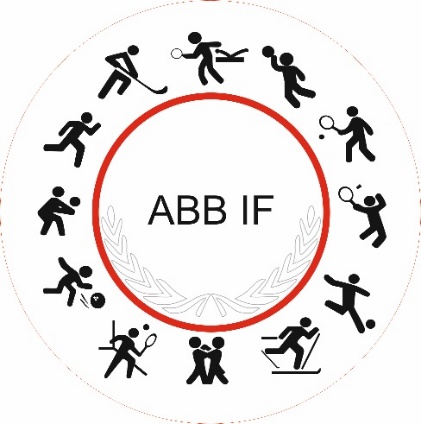 Ansökan om Bellevues rabattkortSom anställd på ABB/HitachiPower GridDivision i Västerås kan du hämta ut ett rabattkort på Bellevue gällande banhyror, varor i Bellevueshop och caféteria 20%, abonnemang 10%. Kortet ger dig också möjlighet till att vid köp av årskort Bellevue GYM få ett aktivitetskort gällande 5 timmar spel på Bellevues raketsporter och bowling.Du fyller i dina uppgifter se rader nedan. Lämnar in dina uppgifter i Bellevue caféterian. Så kan du efter två vardagar hämta ditt rabattkort i caféterian genom att visa ditt legitimationskort från företaget. Kortet är personligt. *ABB Idrottsförening (ABB IF) i Västerås är en sammanslutning för anställda vid ABB AB i Västerås och dess dotterbolag i Västerås.Ansökan om Bellevues rabattkortFörnamn:.........................................................................................................................................................Efternamn: ....................................................................................................................................................ABB/Hitachi PowerGrid Division: ..........................................................................................Avdelning: ......................................................................................................................................................Anställningsnummer: .........................................................................................................................Mailadres: .......................................................................................................................................................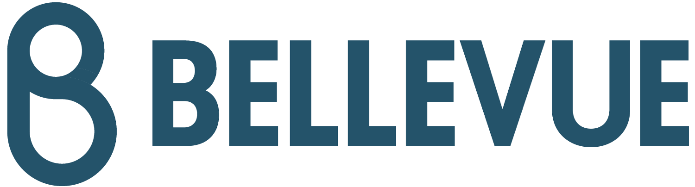 